JEU AU RESTAURANTqu'est-ce que vous désirez..........Vous désirez une terrine?C'est combien? Ça fait 15,65 € ?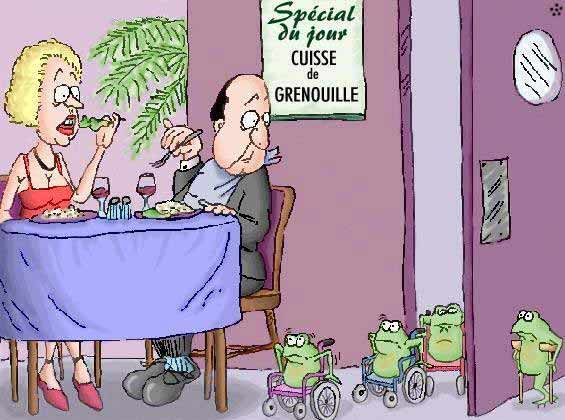 comme entréeplat principalcomme dessertc'est combiencomme boissondu foie grasune bavetteune glaceça fait 12,58 €une carafe d'eaudes escargotsun steack hachéune tarte aux poiresça fait 13,76 €une bouteille de vindes cruditésune côte de porcune tarte tatinça fait 17,92 €une limonadeun croque-monsieurun canard à l’orangeune crème brûléeça fait 23,95 €un verre de vin blancdes crustacésdu pouletune salade de fruitsça fait 14,74 €de l'eau minérale gazeuseune terrineune fondueune charlotteça fait 15,65 €de l'eau minérale non gazeuseune salade de tomatesdu poissondu fromage blancça fait 11, 65 €une demi-bouteille de roséune soupe à l'oignonune ratatouilleun clafoutisça fait 16,87 €un cocacomme entréecomme plat principalcomme dessertcomme boissoncomme entréeplat principalcomme dessertc'est combiencomme boissondu foie grasune bavetteune glaceça fait 12,58 €une carafe d'eaudes escargotsun steack hachéune tarte aux poiresça fait 13,76 €une bouteille de vindes cruditésune côte de porcune tarte tatinça fait 17,92 €une limonadeun croque-monsieurun canard à l’orangeune crème brûléeça fait 23,95 €un verre de vin blancdes crustacésdu pouletune salade de fruitsça fait 14,74 €de l'eau minérale gazeuseune terrineune fondueune charlotteça fait 15,65 €de l'eau minérale non gazeuseune salade de tomatesdu poissondu fromage blancça fait 11, 65 €une demi-bouteille de roséune soupe à l'oignonune ratatouilleun clafoutisça fait 16,87 €un coca